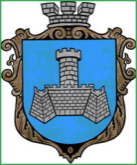 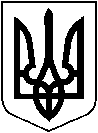 УКРАЇНАВІННИЦЬКОЇ ОБЛАСТІМІСТО ХМІЛЬНИКРОЗПОРЯДЖЕННЯМІСЬКОГО ГОЛОВИВід «22 ” жовтня 2020 р.                                                          	               №386 - рПро внесення змін до розпорядження міського голови від 19.10.2020 року №374-р «Про чергування  24-26 жовтня 2020 року»З метою забезпечення оперативного вирішення невідкладних питань під час перших виборів депутатів сільських, селищних, міських рад територіальних громад і відповідних сільських, селищних, міських голів 25 жовтня 2020 року, пов’язаних з надзвичайними ситуаціями, порушенням громадського порядку виборчого законодавства, перешкоджанням діяльності виборчих комісій, офіційних спостерігачів, керуючись ст.ст.42, 59 Закону України „Про місцеве самоврядування в Україні”:Внести зміни до розпорядження міського голови від 19.10.2020 року №374-р «Про чергування  24-26 жовтня 2020 року» виклавши додаток 2 у новій редакції (додається).Визнати таким, що втратив чинність додаток 2 розпорядження міського голови від 19.10.2020 року №374-р «Про чергування  24-26 жовтня 2020 року».Загальному відділу міської ради відобразити зміни в оригіналі документу згідно пункту 2.      Міський голова					            С.Редчик	С. Маташ	М. ВойтенкоО. ПрокоповичН. БуликоваДодаток 2 до розпорядження міського голови                                 від 22.10.2020 р № 386-р	ГРАФІКчергування відповідальних посадових осіб міської радипід час перших виборів депутатів сільських, селищних, міських рад територіальних громад і відповідних сільських, селищних, міських голів 25 жовтня 2020 року07.00 – 15.00 год. – Загіка Володимир Михайлович, заступник міського голови з питань діяльності виконавчих органів міської ради;15.00 – 23.00 год. -  Маташ Сергій Петрович, керуючий справами виконавчого комітету міської ради, керівник оперативної групи 1 зміни;23.00 – 07.00 год. – Прокопович Ольга Дмитрівна, начальник загального відділу міської ради, керівник оперативної групи 3.Перша зміна:    07.00 – 12.30 год.Буликова Надія Анатоліївна, начальник юридичного відділу міської ради;Дремблюга Алєся Юріївна,адміністратор відділу із забезпечення діяльності Центру надання адміністративних послуг у м. Хмільнику.Друга зміна:   12.30 – 18.00 год.Чабаненко Юлія Петрівна, головний спеціаліст відділу управління персоналом міської ради;Долєвич Олександр Станіславович, спеціаліст-програміст відділу бухгалтерського обліку та звітності фінансового управління міської ради.Третя зміна:   18.00 – 23.00 год.Надкерничний Михайло Станіславович, головний спеціаліст відділу у справах сім’ї та молоді міської ради;Сташок Ігор Георгійович – начальник управління ЖКГ та КВ міської ради;Олійник Олександр Анатолійович, начальник містобудівного кадастру управління містобудування і архітектури міської ради.Четверта зміна:   23.00 – 07.00 год.Семчук Олеся Юріївна, головний спеціаліст організаційного відділу міської ради;Тишкевич Юрій Іванович, начальник служби у справах дітей міської ради;Войтенко Микола Васильович, головний спеціаліст організаційного відділу міської ради;Вонсович Оксана Леонідівна, головний спеціаліст з мобілізаційної роботи відділ цивільного захисту, оборонної роботи та взаємодії з правоохоронними органами міської ради.В резерві:Ткач Олександр Сергійович, провідний спеціаліст відділу цивільного захисту, оборонної роботи та взаємодії з правоохоронними органами;Зелінська Олена Олександрівна, адміністратор відділу із забезпечення діяльності Центру надання адміністративних послуг у м. Хмільнику;Загниборода Михайло Миколайович, начальник УМІА міської ради.Міський голова                  					            С. Редчик